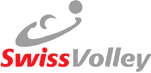 Salle de sport et organisation de jeu LNBMatch n°:Equipe recevante:Equipe visiteurs:M   F Salle de sport:Lieu:Date:   Salle de sport et organisation de jeu LNB   Salle de sport et organisation de jeu LNB   Salle de sport et organisation de jeu LNB   Salle de sport et organisation de jeu LNB   Salle de sport et organisation de jeu LNB	            OK:     Insuffisant:Remarques:ATerrain de jeu et lignes de terrain:- Ligne de délimitation, centrale, etc., 5 cm, contraste:- Ligne d’attaque plus prolongement, 5 cm, contraste:BFilets et antennes:- 2 antennes 1.8 m x 10 mm, plus antennes de réserve:- Bord supérieur du filet 7 cm de bande blanche:- Bord inférieur du filet 5 cm de bande blanche:CPlaques numérotées:- Plaques numérotées pour les changements de 
  joueurs, 2 sets complets n° 1 – 20:DManomètre:- Manomètre en état de fonctionnement au niveau de 
  la table de marquage:EToise:- Une toise:FBallons:- 18 ballons d’entraînement, selon règlement:- Salle A et B : 4 ballons de match, selon règlement:- Salle avec dérogation : 2 ballons de match, selon  
  règlement:GRamasseurs de balles:- Salle A et B: au moins 3 ramasseurs de balles:- Salle avec dérogation (sans ramasseur de balles)HTenue de sport équipe recevante:- Rayures capitaine contrastantes, 8 x 2 cm:- Maillot de libéro contrastant:- Publicité sur la tenue :	             Oui            NonITenue de sport équipe visiteurs:- Rayures capitaine contrastantes, 8 x 2 cm:- Maillot de libéro contrastant:- Publicité sur la tenue :	              Oui            NonJeScoresheet:- eScorer à temps dans la salle- Laptop de réserve (match chargé)- Clé USB (au moins 1 Go)- Feuille de match de réserve (papier)KDivers:11er arbitre:Nom:Signature:22e arbitre:Nom:Signature:3Equipe recevant:Nom + fonction:Signature:

	Uniquement si nécessaire4Equipe visiteurs:Nom + fonction:Signature:	Uniquement si nécessaire